Student Assessment Sheet – Ratio and Proportion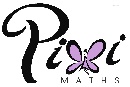 Student Assessment Sheet – Ratio and ProportionObjectiveBefore teachingBefore teachingBefore teachingBefore teachingDate of lesson/sAfter teachingAfter teachingAfter teachingAfter teachingObjectiveLimitedDevelopingSecureExtendingDate of lesson/sLimitedDevelopingSecureExtendingSimplify ratios.Solve problems involving recipes.Calculate the best value of a product.Divide quantities by ratios.Use ratio to solve problems about exchange rates.Calculate direct and inverse proportion algebraically.Calculate direct and inverse proportion involving squares, cubes and roots.ObjectiveBefore teachingBefore teachingBefore teachingBefore teachingDate of lesson/sAfter teachingAfter teachingAfter teachingAfter teachingObjectiveLimitedDevelopingSecureExtendingDate of lesson/sLimitedDevelopingSecureExtendingSimplify ratios.Solve problems involving recipes.Calculate the best value of a product.Divide quantities by ratios.Use ratio to solve problems about exchange rates.Calculate direct and inverse proportion algebraically.Calculate direct and inverse proportion involving squares, cubes and roots.